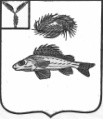 АДМИНИСТРАЦИЯДЕКАБРИСТСКОГО МУНИЦИПАЛЬНОГО ОБРАЗОВАНИЯЕРШОВСКОГО РАЙОНА САРАТОВСКОЙ ОБЛАСТИРАСПОРЯЖЕНИЕот 13.10.2020 г.									             № 61«О начале отопительного сезона 2020-2021 г.г. в Декабристском муниципальном образовании»	В связи с понижением температуры наружного воздуха и установлением среднесуточной температуры наружного воздуха, руководствуясь ст. 16 Федерального закона от 06.10.2003 № 131-ФЗ "Об общих принципах организации местного самоуправления в Российской Федерации", в соответствии с постановлением администрации Ершовского муниципального района Саратовской области от 28.09.2020 № 807 «О начале отопительного сезона 2020-2021 годов на территории Ершовского муниципального района»:Начать отопительный сезон 2020-2021 гг. с 15 октября 2020 года.Разместить настоящее распоряжение на официальном сайте администрации Ершовского  муниципального района.Контроль за исполнением настоящего распоряжения оставляю за главой Декабристского МО Полещук М.А.И.о главы администрации Декабристского МО	                            Рыхлова И.М.